Slovak Open Science Forum – 28.11.2023The conference will be held under the auspices of the Ministry of Education, Science, Research and Sport of the Slovak Republic.We are looking forward to meeting you at the Slovak Open Science Forum on November 28, 2023. Registration will be open soon.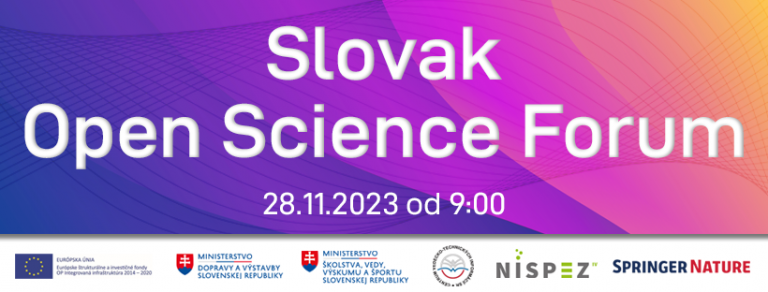 Programme08:00-09:00 Registration09:00-09:15 Opening of the Conference – Welcome09:15-10:45 Session 1 (Open Access Publishing, Transformative Agreements, Diamond OA Publishing)10:45-11:00 Coffee Break11:00-11:30 Panel discussion (Research Assessment Reform)11:30-12:00 TBA12:00-13:00 Lunch13:00-14:00 Session 2 (Open Science Education)14:00-15:00 Session 3 (Copyright)15:00-15:30 Closing sessionMeet our speakersPlease click here for more information about our speakers. https://otvorenaveda.cvtisr.sk/speakers-bios/VenueSlovak Open Science Forum will be held in the Pálffy Palace on 47 Zámocká Street (Bratislava, Slovakia). Pálffy Palace is a national cultural monument from the middle of the 17th century.The conference will be held in English.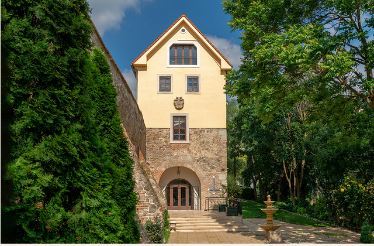 Link to the Google maps. Pálfiho palác – Mapy GoogleSource: 28.11.2023 Slovak Open Science Forum - Otvorenaveda (cvtisr.sk)